Π Ρ Ο Σ Κ Λ Η Σ Η	Η Διοίκηση και ο Πρόεδρος του Μ.Ε.Λ.Α.Σ. ο Άγιος Ελευθέριος – Αιγάλεω με ιδιαίτερη χαρά  σας προσκαλεί  στην Γιορτή της κοπής  της  Βασιλόπιτας  του Συλλόγου μας η οποία θα πραγματοποιηθεί  τη Κυριακή  19 Ιανουαρίου 2020  &   ώρα  5:00μμ στο Κλειστό γήπεδο του 6ΟΥ Ενιαίου Λυκείου Αιγάλεω, επί των οδών Μίνωος και Τεμένης.H παρουσία σας και η συμμετοχή σας θα μας δώσει χαρά και δύναμη για τη συνέχιση της προσπάθειας μας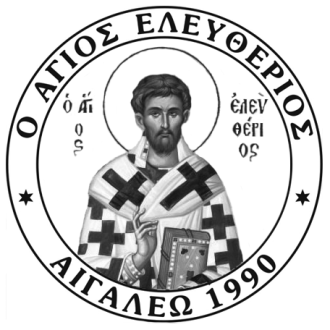 	O ΠΡΟΕΔΡΟΣ		       	 	Ο ΓΕΝ. ΓΡΑΜΜΑΤΕΑΣΓεώργιος Κομπορόζος                		     Δημήτρης Μεταξάς